Готовимся к школе дома №9. 1.Внимательно прочитай задачи. Повтори условия задач устно.Реши задачи.1) К серой цапле на урокПришли 7 сорокА из них лишь 3 сорокиПриготовили урокиСколько  лодырей сорок прилетело на урок?2)На тарелочке 7сливВид их очень уж красивСъел 4 сливы ПавелСколько мальчик слив оставил?2.Начерти углы: прямой, острый, тупой.3.Расшифруй ребусы. (Вова, ветке, сова)                                                тка                                со4.Помоги художнику дорисовать картинки.5.Выполни задания.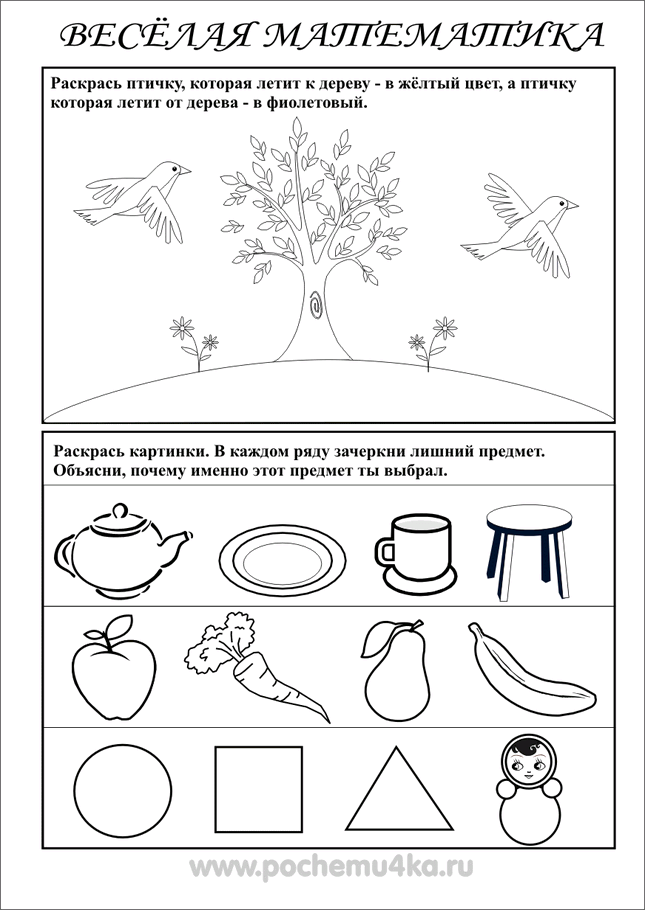 6.Графический диктант.1кл.-вправо ; 1кл.- вниз  ; 2кл.-вправо; 1кл.- вверх; 1кл.-вправо; 2кл.-вниз; 5кл.-вправо; 2кл.-вверх;1кл.-влево; 1кл.-вверх; 2кл.-вправо; 8кл.-вниз; 1кл.-влево; 2кл.-вверх; 1кл.-влево;2кл.-вниз; 1кл.-влево; 2кл.-вверх; 3кл.-влево; 2кл.-вниз; 1кл.-влево; 2кл.-вверх; 1кл.-влево; 2кл.-вниз; 1кл.-влево; 3кл.-вверх; 1кл.-влево; 4кл.-вверх.